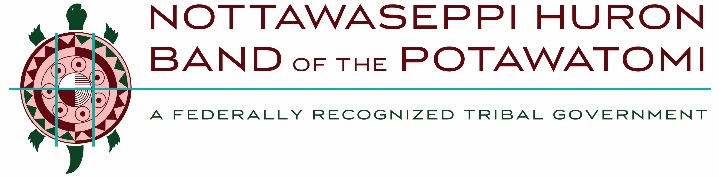 MNO BMADZEWEN • HEALTH AND HUMAN SERVICESBehavioral Health Screening FormDate of request for services: _____________Who received the request: _______________Client Name: __________________________Screening Date: ______________________Screening Staff: ______________________Client Address: _______________________Client Phone: __________________________         ____________________________________Tribal Affiliation: ________________________	       Insurance: ___________________________Presenting Problem (why are they seeking services): Check as many as apply     relationship struggles       addictions      	          depression or anxiety      mental health diagnoses                                  parenting concerns      	trauma or PTSD        situational stressors         family problems           individual problems          suicide 	          other: ______________________________________________________________________________________Which location is preferred:        Pine Creek            Grand RapidsAre there any urgent/emergency needs, such as suicide or homicidal behavior?     No        Yes: _________________________________________________________________Is the client a NHBP employee or a child of a NHBP employee?      No      Yes: ______________________________________________________________________________________________Outcome of Screening:       Scheduled       Forwarded       Ineligible for services due to: ______________________________________________________________________________________Any additional information (include any parent/guardian name and phone) : ________________________________________________________________________________________________NHBP Staff Use Only: If any red boxes are checked, please forward to a Behavioral Health team member immediately.1474 MNO- BMADZEWEN WAY • FULTON, Ml 49052NOTTAWASEPPI HURON BAND OF THE POTAWATOMI